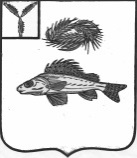 АДМИНИСТРАЦИЯЕРШОВСКОГО МУНИЦИПАЛЬНОГО   РАЙОНА САРАТОВСКОЙ ОБЛАСТИПОСТАНОВЛЕНИЕот__17.12.2018г._______   № ___1061________________г. ЕршовО внесении изменений в постановление администрации Ершовского  муниципального района Саратовской области от 24.08.2018 г.  № 622        Руководствуясь Уставом Ершовского муниципального района Саратовской области и Уставом муниципального образования город Ершов ршовского муниципального района Саратовской области администрация Ершовского муниципального района ПОСТАНОВЛЯЕТ:	         1. Внести в Приложение к постановлению администрации Ершовского муниципального района Саратовской области от 24.08.2018г. №622 «Об утверждении муниципальной программы «Культура муниципального образования до 2020 года» следующие изменения:         1.1. В паспорте программы «Культура муниципального образования до 2020 года» позицию «Объемы  финансового обеспечения  программы» изложить в новой редакции: «Общий объем финансирования муниципальной программы на 2018-2020 гг. составит 1250,0 тыс. руб., из них в 2018 году – 1150,0 тыс. руб.; в 2019 году – 100,0 тыс. руб.;  в 2020 году – 0,0 тыс. руб.». 1.2. Раздел 5. Финансовое обеспечение реализации муниципальной программы изложить в новой редакции: «Общий объем финансирования муниципальной программы на 2018-2020 гг. составит 1250,0 тыс. руб., из них  в 2018 году – 1150,0 тыс. руб., в том числе: -средства областного бюджета 842,5 тыс. руб.; -средства бюджета муниципального образования 200,0 тыс. руб.; -безвозмездные поступления (от физических и юридических лиц) 107,5 тыс. руб.;в 2019 году – 100,0 тыс. руб. в том числе:-средства бюджета муниципального образования 100,0 тыс. руб.;        в 2020 году – 0,0 тыс. руб..        Подпрограмма Создание условий для организации досуга и обеспечения жителей муниципального образования  услугами культуры» составит 1250,0 тыс. рублей, из них: в 2018 году – 1150,0 тыс. руб., в том числе: -средства областного бюджета 842,5 тыс. руб.; -средства бюджета муниципального образования 200,0 тыс. руб.; -внебюджетные средства (от физических и юридических лиц) 107,5 тыс. руб.;в 2019 году – 100,0 тыс. руб. в том числе:-средства бюджета муниципального образования 100,0 тыс. руб.;        в 2020 году – 0,0 тыс. руб..         1.3. В паспорте подпрограммы  «Создание условий для организации досуга и обеспечения жителей муниципального образования  услугами культуры» позицию «Объемы  финансового обеспечения  подпрограммы» изложить в новой редакции: «Общий объем финансирования подпрограммы на 2018-2020 гг. составит 1250,0 тыс. руб., из них:  в 2018 году – 1150,0 тыс. руб., в том числе: -средства областного бюджета 842,5 тыс. руб.; -средства бюджета муниципального образования 200,0 тыс. руб.; -безвозмездные поступления (от физических и юридических лиц) 107,5 тыс. руб.;в 2019 году – 100,0 тыс. руб. в том числе:-средства бюджета муниципального образования 100,0 тыс. руб.;        в 2020 году – 0,0 тыс. руб..1.4. Раздел 4. Характеристика основных мероприятий подпрограммы изложить в новой редакции:       « Реализация основных мероприятий подпрограммы позволит обеспечить полное сохранение прав граждан на доступ к культурным ценностям.        В рамках подпрограммы  предусматривается реализация следующих основных мероприятий:       Основное мероприятие 1.1 «Реализация проекта развития муниципального образования, основанного  на местных инициативах «Летний кинотеатр в парке».      Основное мероприятие 1.2 «Демонстрация  фильмов в летнем кинотеатре».   1.5. Раздел 5 «Обоснование объема финансового обеспечения, необходимого для реализации подпрограммы» изложить в новой редакции: «Общий объем финансирования подпрограммы на 2018-2020 гг. составит 1250,0 тыс. руб., из них:  в 2018 году – 1150,0 тыс. руб., в том числе: -средства областного бюджета 842,5 тыс. руб.; -средства бюджета муниципального образования 200,0 тыс. руб.; -безвозмездные поступления (от физических и юридических лиц) 107,5 тыс. руб.;в 2019 году – 100,0 тыс. руб. в том числе:-средства бюджета муниципального образования 100,0 тыс. руб.;        в 2020 году – 0,0 тыс. руб..       1.6. Раздел.6 «Информация об участии в реализации подпрограммы муниципальных унитарных предприятий, а так же внебюджетных фондов» - исключить.       1.7. Раздел 7 «Анализ рисков реализации подпрограммы и описание мер управления рисками подпрограммы» считать разделом 6.       1.8. В разделе 7 в первом абзаце слова  «Ершовского муниципального района» заменить словами «муниципального образования город Ершов»       1.9. Приложение №1 к  муниципальной программе изложить в новой редакции.        2. Сектору по информационным технологиям и программного обеспечения администрации Ершовского муниципального района  разместить,  настоящее постановление  на официальном сайте  администрации Ершовского муниципального района Саратовской области в сети «Интернет».   3. Контроль, за исполнением настоящего постановления возложить на заместителя главы администрации  Ершовского муниципального района по социальным вопросам С.В. Малиновскую.Главы  Ершовского муниципального района                                                               С.А. Зубрицкая                                                                                                                                         Приложение к постановлению администрации ЕМР                                                                                                             от _17.12.2018г.____№_1061_____________  Приложение № 1 к муниципальной программеСведенияоб объемах и источниках финансового обеспечения муниципальной программы«Культура муниципального образования до 2020 года»НаименованиеОтветственный исполнитель (соисполнитель, участник)Источники финансированияОбъемыфинансирования, всегов том числе по годам реализациив том числе по годам реализациив том числе по годам реализацииНаименованиеОтветственный исполнитель (соисполнитель, участник)Источники финансированияОбъемыфинансирования, всего2018г.2019г.2020г.1234678Подпрограмма  № «Культура муниципального образования до 2020 года»Администрации ЕМРВсего,в том числе1250,01150,0100,00,0Подпрограмма  № «Культура муниципального образования до 2020 года»Администрации ЕМРОбластной бюджет842,5842,50,00,0Подпрограмма  № «Культура муниципального образования до 2020 года»Администрации ЕМРБюджет муниципального образования300,0200,0100,00,0Подпрограмма  № «Культура муниципального образования до 2020 года»Администрации ЕМРВнебюджетные средства107,5107,50,00,0Подпрограмма «Создание условий для организации досуга и обеспечения жителей муниципального образования  услугами культуры»Отдел строительства,архитектуры и благоустройства администрации ЕМР, отдел  по социальной политике администрации ЕМРВсего,в том числе1250,01150,0100,00,0Подпрограмма «Создание условий для организации досуга и обеспечения жителей муниципального образования  услугами культуры»Отдел строительства,архитектуры и благоустройства администрации ЕМР, отдел  по социальной политике администрации ЕМРОбластной бюджет842,5842,50,00,0Подпрограмма «Создание условий для организации досуга и обеспечения жителей муниципального образования  услугами культуры»Отдел строительства,архитектуры и благоустройства администрации ЕМР, отдел  по социальной политике администрации ЕМРБюджет  муниципального образования300,0200,0100,00,0Подпрограмма «Создание условий для организации досуга и обеспечения жителей муниципального образования  услугами культуры»Отдел строительства,архитектуры и благоустройства администрации ЕМР, отдел  по социальной политике администрации ЕМРВнебюджетные средства107,5107,50,00,0Основное мероприятие «Реализация проекта развития муниципального образования, основанного  на местных инициативах «Летний кинотеатр в парке»Отдел строительства,архитектуры и благоустройства администрации ЕМР, отдел  по социальной политике администрации ЕМРВсего,в том числе1150,01150,00,00,0Основное мероприятие «Реализация проекта развития муниципального образования, основанного  на местных инициативах «Летний кинотеатр в парке»Отдел строительства,архитектуры и благоустройства администрации ЕМР, отдел  по социальной политике администрации ЕМРОбластной бюджет842,5842,50,00,0Основное мероприятие «Реализация проекта развития муниципального образования, основанного  на местных инициативах «Летний кинотеатр в парке»Отдел строительства,архитектуры и благоустройства администрации ЕМР, отдел  по социальной политике администрации ЕМРБюджет муниципального образования200,0200,00,00,0Основное мероприятие «Реализация проекта развития муниципального образования, основанного  на местных инициативах «Летний кинотеатр в парке»Отдел строительства,архитектуры и благоустройства администрации ЕМР, отдел  по социальной политике администрации ЕМРВнебюджетные средства107,5107,50,00,0Основное мероприятие«Демонстрация  фильмов в летнем кинотеатре»отдел  по социальной политике администрации ЕМРВсего,в том числе100,00,0100,00,0Основное мероприятие«Демонстрация  фильмов в летнем кинотеатре»отдел  по социальной политике администрации ЕМРОбластной бюджет0,00,00,00,0Основное мероприятие«Демонстрация  фильмов в летнем кинотеатре»отдел  по социальной политике администрации ЕМРБюджет  муниципального образования100,00,0100,00,0Основное мероприятие«Демонстрация  фильмов в летнем кинотеатре»отдел  по социальной политике администрации ЕМРВнебюджетные средства0,00,00,00,0